Добавление дополнительно поля в конфигураторе отчетов.На главном окне программы нажимаем: Сервис – Настройка…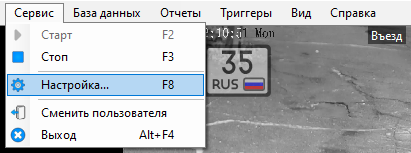 Переходим в Конфигуратор отчетов: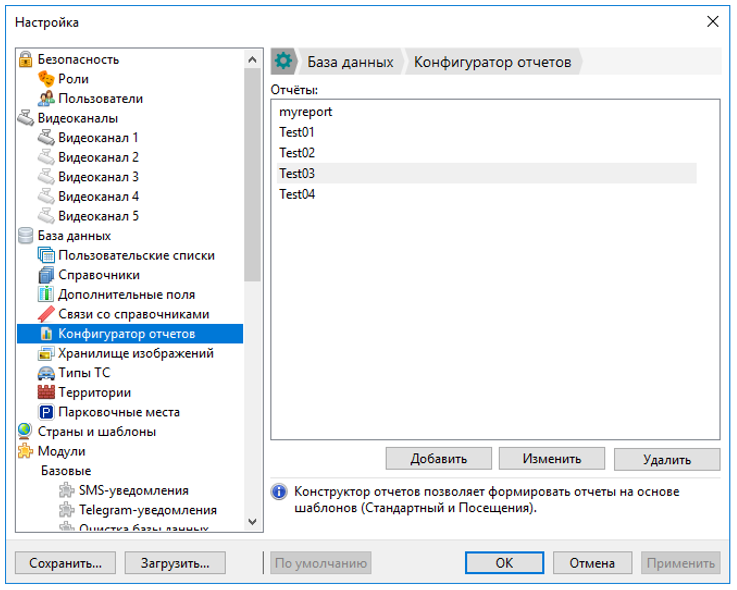 Выбираем необходимый отчет или создаем новый, режим конфигурации выбираем обычный: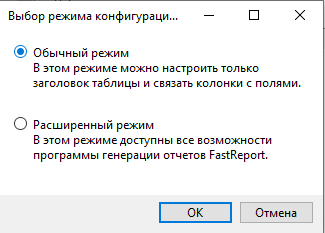 Заходим в параметры страницы: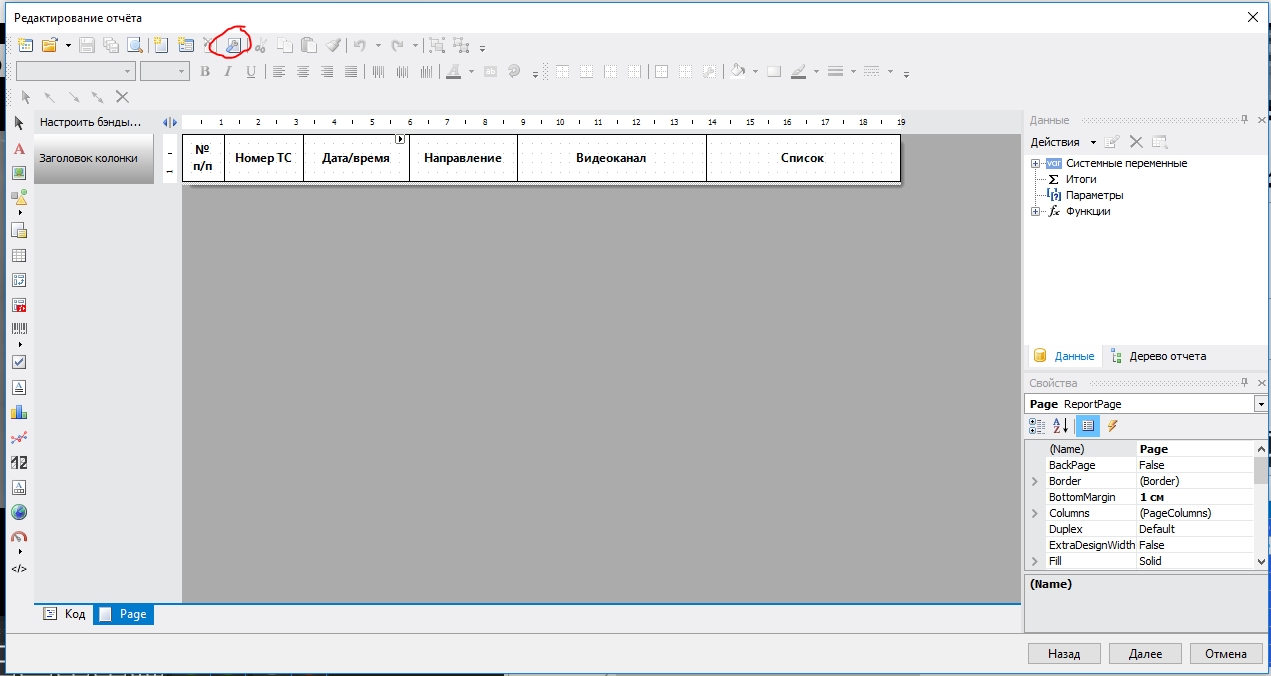 Выбираем альбомную ориентацию страницы и жмем ОК: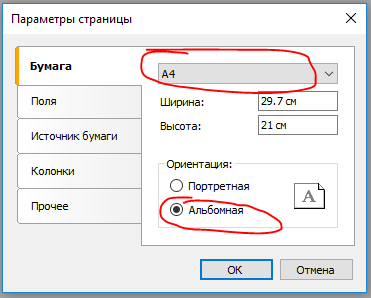 В окне конфигуратора справа жмем: Дерево отчета - cellUsersLists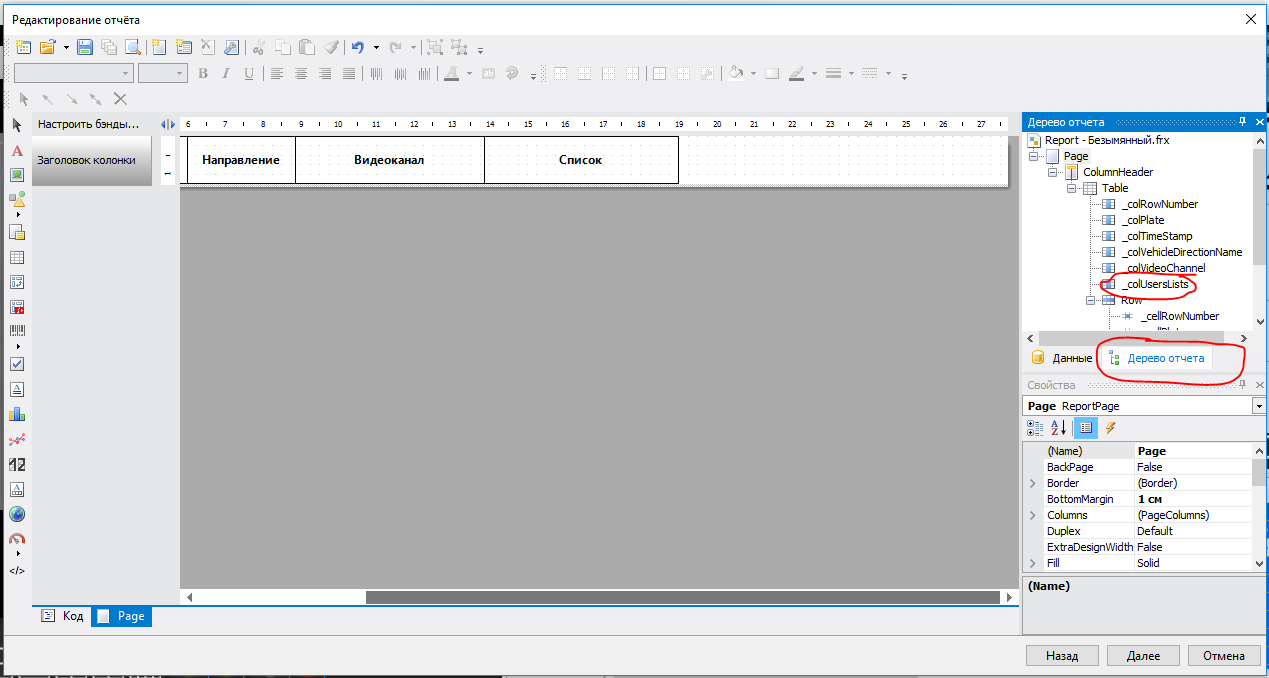 Добавляем дополнительное поле: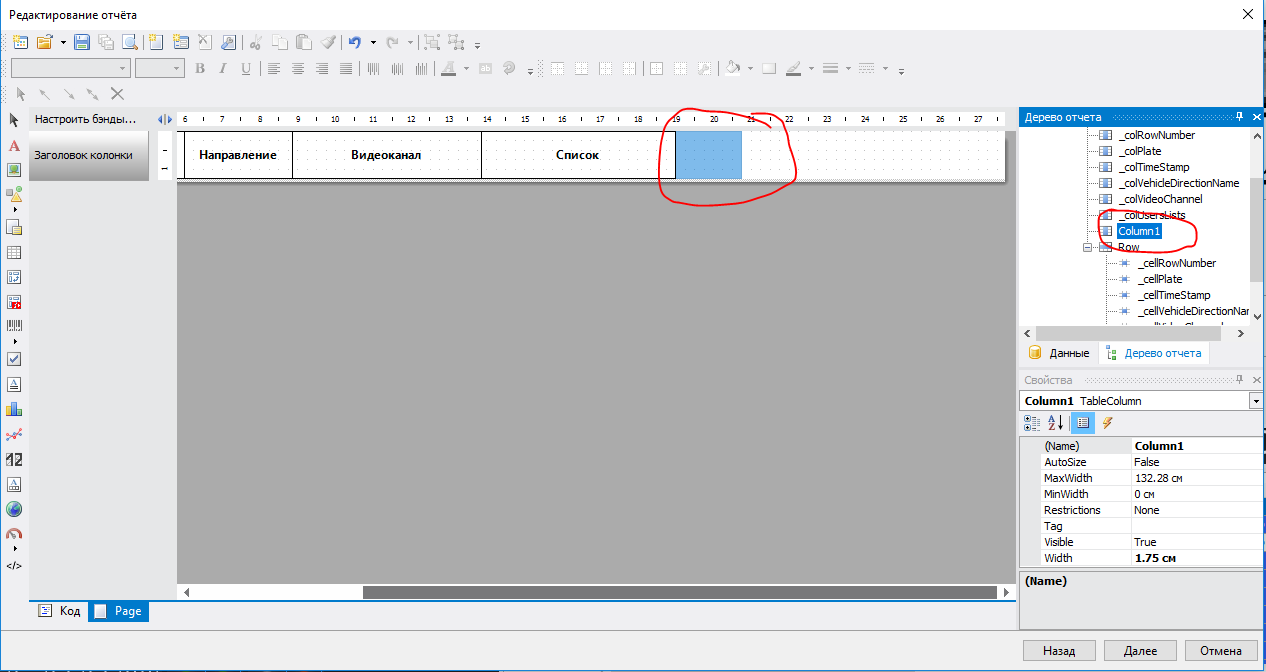 В верхней части программы можно выделить рамку, выбрать размер и тип шрифта и т.п.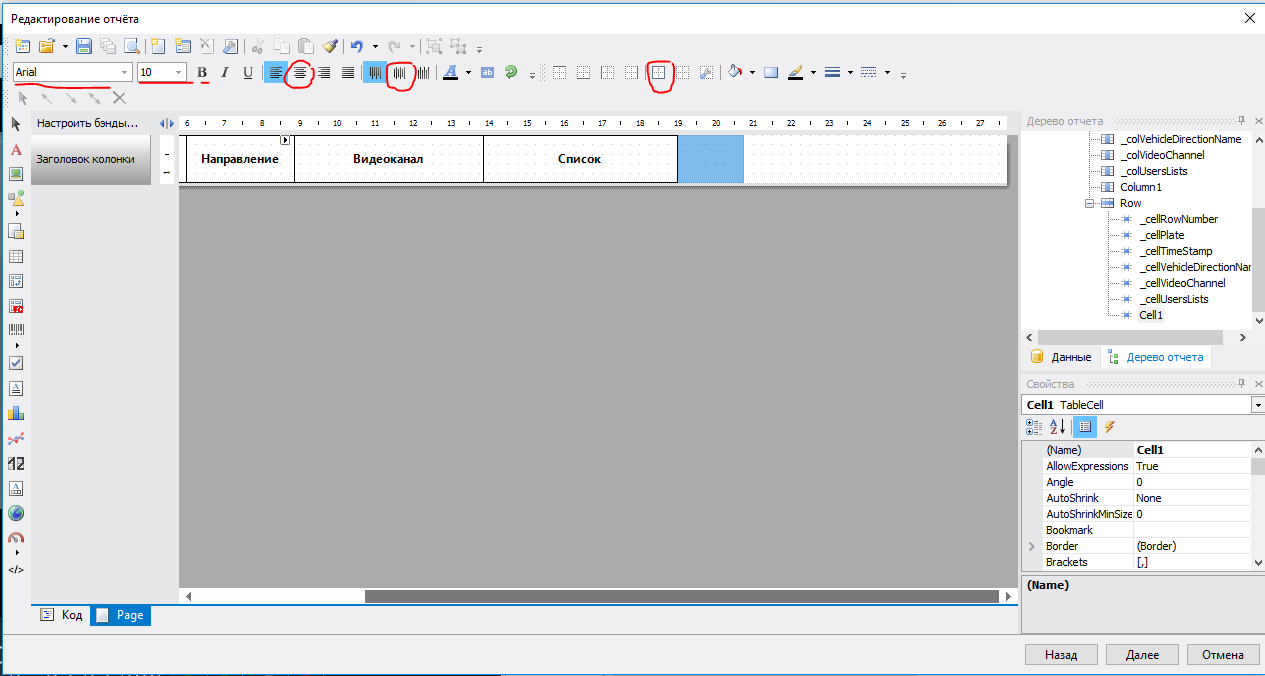 При двойном нажатии на поле можно поменять его название: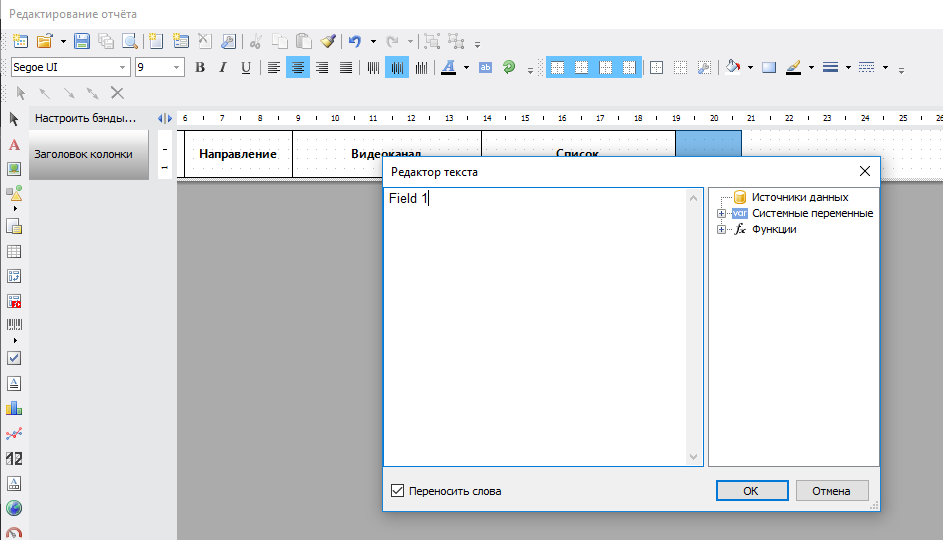 В на главном экране при выделенном поле жмем кнопку «Далее»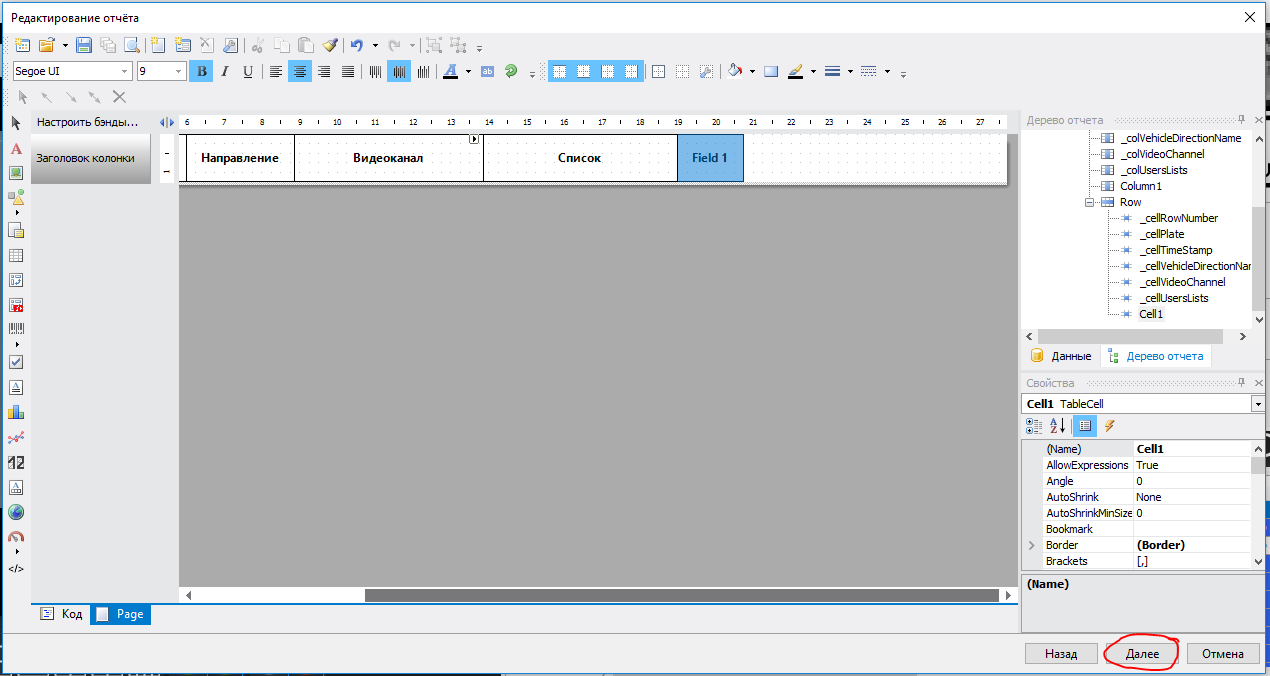 Выбираем следующие параметры: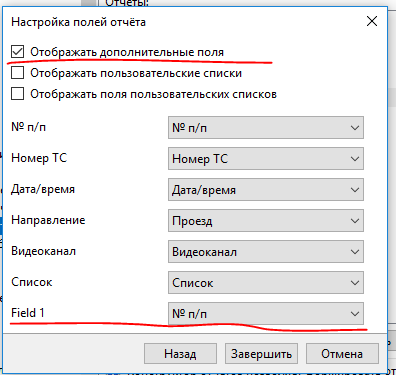 Также параметр нового поля можно менять в конфигураторе отчетов: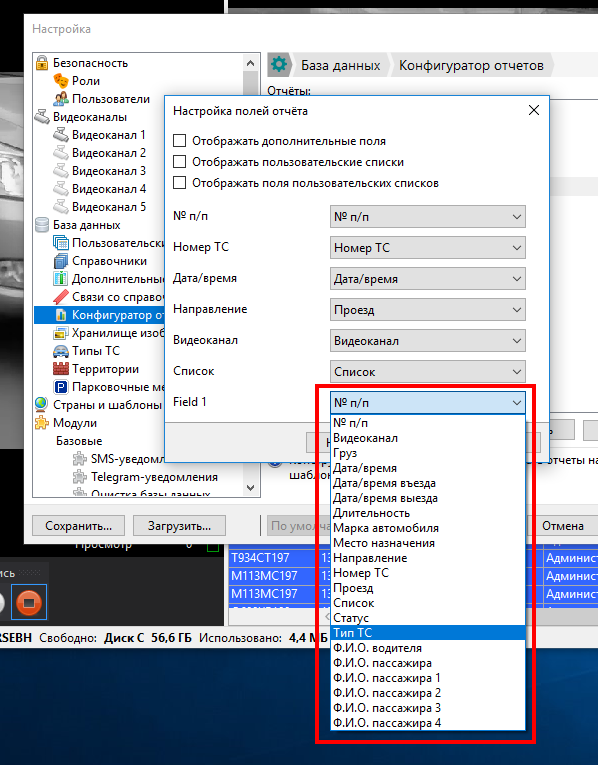 